Appendix 1: Microguidelines – Written by Microbiology, Vascular Surgery, Endocrinology, Radiology, Histopathology and Pharmacy departments St Georges Hospital Feb 2017. 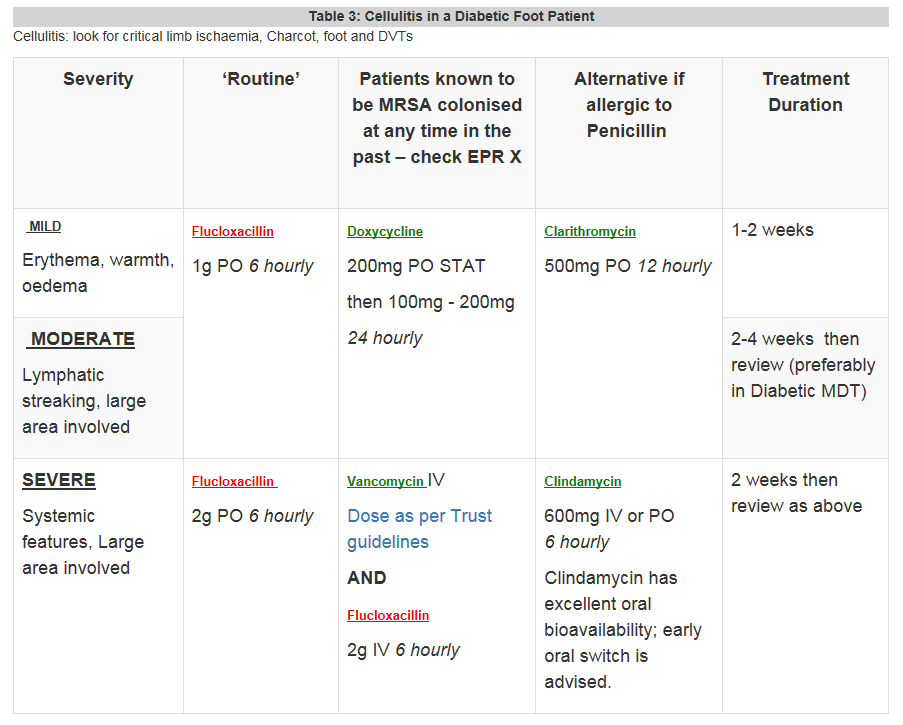 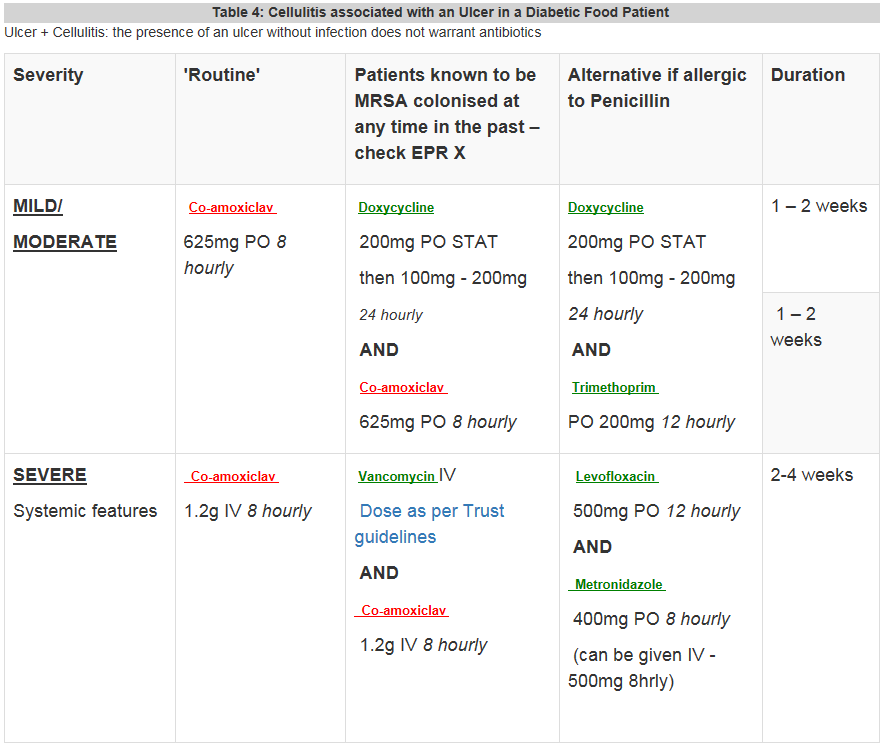 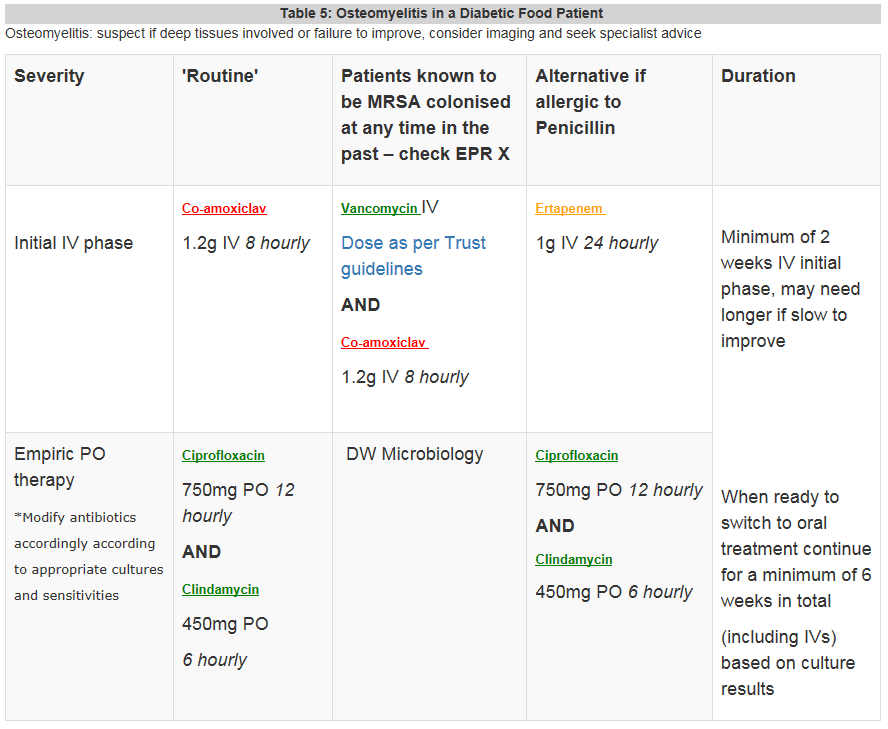 